ПРАВИТЕЛЬСТВО РОССИЙСКОЙ ФЕДЕРАЦИИПОСТАНОВЛЕНИЕот 26 декабря 2020 г. N 2290О ЛИЦЕНЗИРОВАНИИДЕЯТЕЛЬНОСТИ ПО СБОРУ, ТРАНСПОРТИРОВАНИЮ, ОБРАБОТКЕ,УТИЛИЗАЦИИ, ОБЕЗВРЕЖИВАНИЮ, РАЗМЕЩЕНИЮОТХОДОВ I - IV КЛАССОВ ОПАСНОСТИВ соответствии с Федеральным законом "О лицензировании отдельных видов деятельности" Правительство Российской Федерации постановляет:1. Утвердить прилагаемое Положение о лицензировании деятельности по сбору, транспортированию, обработке, утилизации, обезвреживанию, размещению отходов I - IV классов опасности.2. Настоящее постановление вступает в силу с 1 января 2021 г. и действует до 1 сентября 2026 г.(в ред. Постановления Правительства РФ от 28.02.2022 N 271)Председатель ПравительстваРоссийской ФедерацииМ.МИШУСТИНУтвержденопостановлением ПравительстваРоссийской Федерацииот 26 декабря 2020 г. N 2290ПОЛОЖЕНИЕО ЛИЦЕНЗИРОВАНИИ ДЕЯТЕЛЬНОСТИ ПО СБОРУ, ТРАНСПОРТИРОВАНИЮ,ОБРАБОТКЕ, УТИЛИЗАЦИИ, ОБЕЗВРЕЖИВАНИЮ, РАЗМЕЩЕНИЮОТХОДОВ I - IV КЛАССОВ ОПАСНОСТИ1. Настоящее Положение устанавливает порядок лицензирования деятельности по сбору, транспортированию, обработке, утилизации, обезвреживанию, размещению отходов I - IV классов опасности, осуществляемой юридическими лицами и индивидуальными предпринимателями (далее - деятельность в области обращения с отходами).Деятельность в области обращения с отходами составляют работы по перечню согласно приложению.2. Лицензирование деятельности в области обращения с отходами осуществляется Федеральной службой по надзору в сфере природопользования (далее - лицензирующий орган).3. Лицензионными требованиями, предъявляемыми к соискателю лицензии при его намерении осуществлять деятельность в области обращения с отходами, а также к лицензиату при осуществлении им деятельности в области обращения с отходами, являются:а) для работ по сбору отходов I - IV классов опасности:наличие у соискателя лицензии (лицензиата) необходимых для выполнения заявленных работ зданий, строений, сооружений и помещений, принадлежащих ему на праве собственности или ином законном основании и соответствующих требованиям статьи 11 Федерального закона "Об отходах производства и потребления";наличие у соискателя лицензии (лицензиата) - индивидуального предпринимателя и работников соискателя лицензии (лицензиата), допущенных к осуществлению деятельности в области обращения с отходами, профессионального обучения или дополнительного профессионального образования, необходимого для работы с отходами I - IV классов опасности, подтвержденного документами об образовании и (или) о квалификации на право работы с отходами I - IV классов опасности, в соответствии с требованиями статьи 15 Федерального закона "Об отходах производства и потребления";(в ред. Постановления Правительства РФ от 28.02.2022 N 271)наличие у соискателя лицензии (лицензиата) санитарно-эпидемиологического заключения о соответствии санитарным правилам зданий, строений, сооружений, помещений и оборудования, которые используются или которые планируется использовать для выполнения заявленных работ, составляющих деятельность по обращению с отходами;б) для работ по транспортированию отходов I - IV классов опасности:наличие и соответствие транспортных средств, принадлежащих соискателю лицензии (лицензиату) на праве собственности или ином законном основании, необходимых (используемых) для выполнения заявленных работ, требованиям статьи 16 Федерального закона "Об отходах производства и потребления", включая требования наличия на транспортных средствах, контейнерах, цистернах, используемых при транспортировании отходов, специальных отличительных знаков, обозначающих определенный класс опасности отходов;(в ред. Постановления Правительства РФ от 28.02.2022 N 271)наличие у соискателя лицензии (лицензиата) - индивидуального предпринимателя и работников соискателя лицензии (лицензиата), допущенных к осуществлению деятельности в области обращения с отходами, профессионального обучения или дополнительного профессионального образования, необходимого для работы с отходами I - IV классов опасности, подтвержденного документами об образовании и (или) о квалификации на право работы с отходами I - IV классов опасности, в соответствии с требованиями статьи 15 Федерального закона "Об отходах производства и потребления";(в ред. Постановления Правительства РФ от 28.02.2022 N 271)в) для работ по обработке отходов I - IV классов опасности:наличие у соискателя лицензии (лицензиата) необходимых для выполнения заявленных работ зданий, строений, сооружений и помещений, принадлежащих ему на праве собственности или ином законном основании и соответствующих требованиям статьи 11 Федерального закона "Об отходах производства и потребления";наличие у соискателя лицензии (лицензиата) необходимых для выполнения заявленных работ оборудования и (или) специализированных установок (в том числе мобильных), принадлежащих ему на праве собственности или ином законном основании, в случае если технология по выполнению указанных работ требует наличия такого оборудования и (или) специализированных установок;наличие у соискателя лицензии (лицензиата) - индивидуального предпринимателя и работников соискателя лицензии (лицензиата), допущенных к осуществлению деятельности в области обращения с отходами, профессионального обучения или дополнительного профессионального образования, необходимого для работы с отходами I - IV классов опасности, подтвержденного документами об образовании и (или) о квалификации на право работы с отходами I - IV классов опасности, в соответствии с требованиями статьи 15 Федерального закона "Об отходах производства и потребления";(в ред. Постановления Правительства РФ от 28.02.2022 N 271)наличие у соискателя лицензии (лицензиата) санитарно-эпидемиологического заключения о соответствии санитарным правилам зданий, строений, сооружений, помещений и оборудования, которые используются или которые планируется использовать для выполнения заявленных работ, составляющих деятельность по обращению с отходами;г) для работ по утилизации отходов I - IV классов опасности:наличие у соискателя лицензии (лицензиата) необходимых для выполнения заявленных работ зданий, строений, сооружений и помещений, принадлежащих ему на праве собственности или ином законном основании и соответствующих требованиям статьи 11 Федерального закона "Об отходах производства и потребления";наличие у соискателя лицензии (лицензиата) необходимых для выполнения заявленных работ в области обращения с отходами I - IV классов опасности оборудования и (или) специализированных установок (в том числе мобильных), принадлежащих ему на праве собственности или ином законном основании, в случае если технология по выполнению указанных работ требует наличия такого оборудования и (или) специализированных установок;наличие у соискателя лицензии (лицензиата) - индивидуального предпринимателя и работников соискателя лицензии (лицензиата), допущенных к осуществлению деятельности в области обращения с отходами, профессионального обучения или дополнительного профессионального образования, необходимого для работы с отходами I - IV классов опасности, подтвержденного документами об образовании и (или) о квалификации на право работы с отходами I - IV классов опасности, в соответствии с требованиями статьи 15 Федерального закона "Об отходах производства и потребления";(в ред. Постановления Правительства РФ от 28.02.2022 N 271)наличие у соискателя лицензии (лицензиата) положительного заключения государственной экологической экспертизы (в случаях, определенных Федеральным законом "Об экологической экспертизе"), а также использование лицензиатом объекта утилизации отходов I - IV классов опасности в соответствии с документацией, получившей указанное положительное заключение государственной экологической экспертизы;наличие у соискателя лицензии (лицензиата) санитарно-эпидемиологического заключения о соответствии санитарным правилам зданий, строений, сооружений, помещений и оборудования, которые используются или которые планируется использовать для выполнения заявленных работ, составляющих деятельность по обращению с отходами;д) для работ по обезвреживанию отходов I - IV классов опасности:наличие у соискателя лицензии (лицензиата) необходимых для выполнения заявленных работ зданий, строений, сооружений и помещений, принадлежащих ему на праве собственности или ином законном основании и соответствующих требованиям статей 11 и 12 Федерального закона "Об отходах производства и потребления";наличие у соискателя лицензии (лицензиата) оборудования и (или) специализированных установок (в том числе мобильных), принадлежащих ему на праве собственности или ином законном основании, в случае если технология по выполнению указанных работ требует наличия такого оборудования и (или) специализированных установок;наличие у соискателя лицензии (лицензиата) - индивидуального предпринимателя и работников соискателя лицензии (лицензиата), допущенных к осуществлению деятельности в области обращения с отходами, профессионального обучения или дополнительного профессионального образования, необходимого для работы с отходами I - IV классов опасности, подтвержденного документами об образовании и (или) о квалификации на право работы с отходами I - IV классов опасности, в соответствии с требованиями статьи 15 Федерального закона "Об отходах производства и потребления";(в ред. Постановления Правительства РФ от 28.02.2022 N 271)наличие у соискателя лицензии (лицензиата) положительного заключения государственной экологической экспертизы (в случаях, определенных Федеральным законом "Об экологической экспертизе"), за исключением периода со дня вступления в силу Федерального закона от 18 декабря 2006 г. N 232-ФЗ "О внесении изменений в Градостроительный кодекс Российской Федерации и отдельные законодательные акты Российской Федерации" и до дня вступления в силу Федерального закона "О внесении изменений в статью 16 Федерального закона "Об охране окружающей среды" и отдельные законодательные акты Российской Федерации", а также использование лицензиатом объекта обезвреживания отходов I - IV классов опасности в соответствии с документацией, получившей указанное положительное заключение государственной экологической экспертизы;наличие у соискателя лицензии (лицензиата) санитарно-эпидемиологического заключения о соответствии санитарным правилам зданий, строений, сооружений, помещений и оборудования, которые используются или планируется использовать для выполнения заявленных работ, составляющих деятельность по обращению с отходами;е) для работ по размещению отходов I - IV классов опасности:наличие необходимых для выполнения заявленных работ зданий, строений, сооружений и помещений, принадлежащих соискателю лицензии (лицензиату) на праве собственности или ином законном основании и соответствующих требованиям:(в ред. Постановления Правительства РФ от 13.04.2022 N 648)пункта 1 и абзацев второго и пятого пункта 2 статьи 11 и статьи 12 Федерального закона "Об отходах производства и потребления" - для соискателя лицензии;(в ред. Постановления Правительства РФ от 13.04.2022 N 648)статей 11 и 12 Федерального закона "Об отходах производства и потребления" - для лицензиата;(в ред. Постановления Правительства РФ от 13.04.2022 N 648)наличие у соискателя лицензии (лицензиата) на праве собственности или ином законном основании земельного участка, необходимого для осуществления лицензируемого вида деятельности;наличие у соискателя лицензии (лицензиата) - индивидуального предпринимателя и работников соискателя лицензии (лицензиата), допущенных к осуществлению деятельности в области обращения с отходами, профессионального обучения или дополнительного профессионального образования, необходимого для работы с отходами I - IV классов опасности, подтвержденного документами об образовании и (или) о квалификации на право работы с отходами I - IV классов опасности, в соответствии с требованиями статьи 15 Федерального закона "Об отходах производства и потребления";(в ред. Постановления Правительства РФ от 28.02.2022 N 271)наличие у соискателя лицензии положительного заключения государственной экологической экспертизы (в случаях, определенных Федеральным законом "Об экологической экспертизе"), за исключением периода со дня вступления в силу Федерального закона от 18 декабря 2006 г. N 232-ФЗ "О внесении изменений в Градостроительный кодекс Российской Федерации и отдельные законодательные акты Российской Федерации" и до дня вступления в силу Федерального закона "О внесении изменений в статью 16 Федерального закона "Об охране окружающей среды" и отдельные законодательные акты Российской Федерации", а также использование лицензиатом объекта размещения отходов I - IV классов опасности в соответствии с документацией, получившей указанное положительное заключение государственной экологической экспертизы;наличие у соискателя лицензии (лицензиата) санитарно-эпидемиологического заключения о соответствии санитарным правилам зданий, строений, сооружений, помещений и оборудования, которые используются или планируется использовать для выполнения заявленных работ, составляющих деятельность по обращению с отходами.4. Грубым нарушением лицензионных требований является невыполнение лицензиатом следующих требований, предусмотренных пунктом 3 настоящего Положения, повлекшее за собой последствия, установленные частью 10 статьи 19.2 Федерального закона "О лицензировании отдельных видов деятельности":(в ред. Постановления Правительства РФ от 28.02.2022 N 271)а) отсутствие у соискателя лицензии (лицензиата) - индивидуального предпринимателя и работников соискателя лицензии (лицензиата), допущенных к осуществлению деятельности в области обращения с отходами, профессионального обучения или дополнительного профессионального образования, необходимого для работы с отходами I - IV классов опасности, подтвержденного документами об образовании и (или) о квалификации на право работы с отходами I - IV классов опасности, в соответствии с требованиями статьи 15 Федерального закона "Об отходах производства и потребления";(пп. "а" в ред. Постановления Правительства РФ от 28.02.2022 N 271)б) использование лицензиатом объекта государственной экологической экспертизы в случаях, определенных Федеральным законом "Об экологической экспертизе", при осуществлении деятельности по утилизации, обезвреживанию, размещению отходов с отступлениями от документации, получившей положительное заключение государственной экологической экспертизы;в) отсутствие у соискателя лицензии (лицензиата) специально оборудованных и снабженных специальными знаками транспортных средств, принадлежащих ему на праве собственности или ином законном основании, необходимых для выполнения заявленных работ и соответствующих требованиям статьи 16 Федерального закона "Об отходах производства и потребления".(пп. "в" введен Постановлением Правительства РФ от 13.04.2022 N 648)5. Для получения лицензии соискатель лицензии представляет по установленной форме в лицензирующий орган заявление о предоставлении лицензии в соответствии с порядком, установленным статьей 13 Федерального закона "О лицензировании отдельных видов деятельности", в котором указывает:(в ред. Постановления Правительства РФ от 28.02.2022 N 271)а) для работ по сбору отходов I - IV классов опасности:виды отходов I - IV классов опасности и (или) группы, подгруппы отходов I - IV классов опасности с указанием классов опасности видов отходов в соответствующих группах, подгруппах отходов, в отношении которых предоставляется лицензия, и соответствующие видам отходов и (или) группам, подгруппам отходов виды деятельности;реквизиты санитарно-эпидемиологического заключения о соответствии санитарным правилам зданий, строений, сооружений, помещений и оборудования, которые планируется использовать для выполнения заявленных работ, составляющих деятельность по обращению с отходами;б) для работ по транспортированию отходов I - IV классов опасности - виды отходов I - IV классов опасности и (или) группы, подгруппы отходов I - IV классов опасности с указанием классов опасности видов отходов в соответствующих группах, подгруппах отходов, в отношении которых предоставляется лицензия, и соответствующие видам отходов и (или) группам, подгруппам отходов виды деятельности;в) для работ по обработке отходов I - IV классов опасности:виды отходов I - IV классов опасности и (или) группы, подгруппы отходов I - IV классов опасности с указанием классов опасности видов отходов в соответствующих группах, подгруппах отходов, в отношении которых предоставляется лицензия, и соответствующие видам отходов и (или) группам, подгруппам отходов виды деятельности;реквизиты санитарно-эпидемиологического заключения о соответствии санитарным правилам зданий, строений, сооружений, помещений и оборудования, которые планируется использовать для выполнения заявленных работ, составляющих деятельность по обращению с отходами;г) для работ по утилизации отходов I - IV классов опасности:виды отходов I - IV классов опасности и (или) группы, подгруппы отходов I - IV классов опасности с указанием классов опасности видов отходов в соответствующих группах, подгруппах отходов, в отношении которых предоставляется лицензия, и соответствующие видам отходов и (или) группам, подгруппам отходов виды деятельности;реквизиты санитарно-эпидемиологического заключения о соответствии санитарным правилам зданий, строений, сооружений, помещений и оборудования, которые планируется использовать для выполнения заявленных работ, составляющих деятельность по обращению с отходами;реквизиты положительного заключения государственной экологической экспертизы в случаях, когда обязанность по получению такого заключения предусмотрена Федеральным законом "Об экологической экспертизе";д) для работ по обезвреживанию отходов I - IV классов опасности:виды отходов I - IV классов опасности и (или) группы, подгруппы отходов I - IV классов опасности с указанием классов опасности видов отходов в соответствующих группах, подгруппах отходов, в отношении которых предоставляется лицензия, и соответствующие видам отходов и (или) группам, подгруппам отходов виды деятельности;реквизиты санитарно-эпидемиологического заключения о соответствии санитарным правилам зданий, строений, сооружений, помещений и оборудования, которые планируется использовать для выполнения заявленных работ, составляющих деятельность по обращению с отходами;реквизиты положительного заключения государственной экологической экспертизы в случаях, определенных Федеральным законом "Об экологической экспертизе", за исключением периода со дня вступления в силу Федерального закона от 18 декабря 2006 г. N 232-ФЗ "О внесении изменений в Градостроительный кодекс Российской Федерации и отдельные законодательные акты Российской Федерации" и до дня вступления в силу Федерального закона "О внесении изменений в статью 16 Федерального закона "Об охране окружающей среды" и отдельные законодательные акты Российской Федерации";е) для работ по размещению отходов I - IV классов опасности:виды отходов I - IV классов опасности и (или) группы, подгруппы отходов I - IV классов опасности с указанием классов опасности видов отходов в соответствующих группах, подгруппах отходов, в отношении которых предоставляется лицензия, и соответствующие видам отходов и (или) группам, подгруппам отходов виды деятельности;реквизиты санитарно-эпидемиологического заключения о соответствии санитарным правилам зданий, строений, сооружений, помещений и оборудования, которые планируется использовать для выполнения заявленных работ, составляющих деятельность по обращению с отходами;реквизиты положительного заключения государственной экологической экспертизы в случаях, определенных Федеральным законом "Об экологической экспертизе", за исключением периода со дня вступления в силу Федерального закона от 18 декабря 2006 г. N 232-ФЗ "О внесении изменений в Градостроительный кодекс Российской Федерации и отдельные законодательные акты Российской Федерации" и до дня вступления в силу Федерального закона "О внесении изменений в статью 16 Федерального закона "Об охране окружающей среды" и отдельные законодательные акты Российской Федерации";реквизиты документов о праве собственности или ином законном основании пользования земельным участком, необходимым для осуществления лицензируемого вида деятельности.6. К заявлению, указанному в пункте 5 настоящего Положения, соискатель лицензии прилагает:а) для работ по сбору отходов I - IV классов опасности:копии документов, подтверждающих наличие у соискателя лицензии принадлежащих ему на праве собственности или ином законном основании зданий, строений, сооружений и помещений, необходимых для выполнения заявленных работ, права на которые не зарегистрированы в Едином государственном реестре недвижимости (в случае если такие права зарегистрированы в указанном реестре, - сведения о реквизитах документов, подтверждающих сведения об этих зданиях, строениях, сооружениях и помещениях);копии документов о прохождении профессионального обучения или получении дополнительного профессионального образования, необходимого для работы с отходами I - IV классов опасности, выданных соискателю лицензии - индивидуальному предпринимателю и работникам соискателя лицензии, допущенным к осуществлению деятельности в области обращения с отходами в случае, если сведения о прохождении профессионального обучения, дополнительного профессионального образования отсутствуют в федеральной информационной системе "Федеральный реестр сведений о документах об образовании и (или) о квалификации, документах об обучении" (в случае если такие сведения зарегистрированы в указанной информационной системе, представляются сведения о перечне лиц, допущенных к осуществлению деятельности в области обращения с отходами, и реквизиты документов, подтверждающих получение этими лицами профессионального обучения, дополнительного профессионального образования);(в ред. Постановления Правительства РФ от 28.02.2022 N 271)б) для работ по транспортированию отходов I - IV классов опасности:копии документов, подтверждающих наличие у соискателя лицензии принадлежащих ему на праве собственности или ином законном основании соответствующих требованиям статьи 16 Федерального закона "Об отходах производства и потребления" транспортных средств, необходимых для выполнения заявленных работ, включая требования наличия на транспортных средствах, контейнерах, цистернах, используемых при транспортировании отходов, специальных отличительных знаков, обозначающих определенный класс опасности отходов;(в ред. Постановления Правительства РФ от 28.02.2022 N 271)копии документов о прохождении профессионального обучения или получении дополнительного профессионального образования, необходимого для работы с отходами I - IV классов опасности, выданных соискателю лицензии - индивидуальному предпринимателю и работникам соискателя лицензии, допущенным к осуществлению деятельности в области обращения с отходами в случае, если сведения о прохождении профессионального обучения, дополнительного профессионального образования отсутствуют в федеральной информационной системе "Федеральный реестр сведений о документах об образовании и (или) о квалификации, документах об обучении" (в случае если такие сведения зарегистрированы в указанной информационной системе, представляются сведения о перечне лиц, допущенных к осуществлению деятельности в области обращения с отходами, и реквизиты документов, подтверждающих получение этими лицами профессионального обучения, дополнительного профессионального образования);(в ред. Постановления Правительства РФ от 28.02.2022 N 271)в) для работ по обработке отходов I - IV классов опасности:копии документов, подтверждающих наличие у соискателя лицензии принадлежащих ему на праве собственности или ином законном основании зданий, строений, сооружений и помещений, необходимых для выполнения заявленных работ, права на которые не зарегистрированы в Едином государственном реестре недвижимости (в случае если такие права зарегистрированы в указанном реестре, - сведения о реквизитах документов, подтверждающих сведения об этих зданиях, строениях, сооружениях и помещениях);копии документов, подтверждающих наличие у соискателя лицензии оборудования и (или) специализированных установок (в том числе мобильных), принадлежащих ему на праве собственности или ином законном основании, в случае если технология по выполнению указанных работ требует наличия такого оборудования и (или) специализированных установок;копии документов о прохождении профессионального обучения или получении дополнительного профессионального образования, необходимого для работы с отходами I - IV классов опасности, выданных соискателю лицензии - индивидуальному предпринимателю и работникам соискателя лицензии, допущенным к осуществлению деятельности в области обращения с отходами в случае, если сведения о прохождении профессионального обучения, дополнительного профессионального образования отсутствуют в федеральной информационной системе "Федеральный реестр сведений о документах об образовании и (или) о квалификации, документах об обучении" (в случае если такие сведения зарегистрированы в указанной информационной системе, представляются сведения о перечне лиц, допущенных к осуществлению деятельности в области обращения с отходами, и реквизиты документов, подтверждающих получение этими лицами профессионального обучения, дополнительного профессионального образования);(в ред. Постановления Правительства РФ от 28.02.2022 N 271)г) для работ по утилизации отходов I - IV классов опасности:копии документов, подтверждающих наличие у соискателя лицензии принадлежащих ему на праве собственности или ином законном основании зданий, строений, сооружений и помещений, необходимых для выполнения заявленных работ, права на которые не зарегистрированы в Едином государственном реестре недвижимости (в случае если такие права зарегистрированы в указанном реестре, - сведения о реквизитах документов, подтверждающих сведения об этих зданиях, строениях, сооружениях и помещениях);копии документов, подтверждающих наличие у соискателя лицензии оборудования и (или) специализированных установок (в том числе мобильных), принадлежащих ему на праве собственности или на ином законном основании, в случае если технология по выполнению указанных работ требует наличия такого оборудования и (или) специализированных установок;копии документов о прохождении профессионального обучения или получении дополнительного профессионального образования, необходимого для работы с отходами I - IV классов опасности, выданных соискателю лицензии - индивидуальному предпринимателю и работникам соискателя лицензии, допущенным к осуществлению деятельности в области обращения с отходами в случае, если сведения о прохождении профессионального обучения, дополнительного профессионального образования отсутствуют в федеральной информационной системе "Федеральный реестр сведений о документах об образовании и (или) о квалификации, документах об обучении" (в случае если такие сведения зарегистрированы в указанной информационной системе, представляются сведения о перечне лиц, допущенных к осуществлению деятельности в области обращения с отходами, и реквизиты документов, подтверждающих получение этими лицами профессионального обучения, дополнительного профессионального образования);(в ред. Постановления Правительства РФ от 28.02.2022 N 271)д) для работ по обезвреживанию отходов I - IV классов опасности:копии документов, подтверждающих наличие у соискателя лицензии принадлежащих ему на праве собственности или ином законном основании зданий, строений, сооружений и помещений, необходимых для выполнения заявленных работ, права на которые не зарегистрированы в Едином государственном реестре недвижимости (в случае если такие права зарегистрированы в указанном реестре, - сведения о реквизитах документов, подтверждающих сведения об этих зданиях, строениях, сооружениях и помещениях);копии документов, подтверждающих наличие у соискателя лицензии оборудования и (или) специализированных установок (в том числе мобильных), принадлежащих ему на праве собственности или ином законном основании, в случае если технология по выполнению указанных работ требует наличия такого оборудования и (или) специализированных установок;копии документов о прохождении профессионального обучения или получении дополнительного профессионального образования, необходимого для работы с отходами I - IV классов опасности, выданных соискателю лицензии - индивидуальному предпринимателю и работникам соискателя лицензии, допущенным к осуществлению деятельности в области обращения с отходами в случае, если сведения о прохождении профессионального обучения, дополнительного профессионального образования отсутствуют в федеральной информационной системе "Федеральный реестр сведений о документах об образовании и (или) о квалификации, документах об обучении" (в случае если такие сведения зарегистрированы в указанной информационной системе, представляются сведения о перечне лиц, допущенных к осуществлению деятельности в области обращения с отходами, и реквизиты документов, подтверждающих получение этими лицами профессионального обучения, дополнительного профессионального образования);(в ред. Постановления Правительства РФ от 28.02.2022 N 271)е) для работ по размещению отходов I - IV классов опасности:копии документов, подтверждающих наличие у соискателя лицензии принадлежащих ему на праве собственности или ином законном основании зданий, строений, сооружений и помещений, необходимых для выполнения заявленных работ, права на которые не зарегистрированы в Едином государственном реестре недвижимости (в случае если такие права зарегистрированы в указанном реестре, - реквизиты документов, подтверждающих сведения об этих зданиях, строениях, сооружениях и помещениях);копии документов о прохождении профессионального обучения или получении дополнительного профессионального образования, необходимого для работы с отходами I - IV классов опасности, выданных соискателю лицензии - индивидуальному предпринимателю и работникам соискателя лицензии, допущенным к осуществлению деятельности в области обращения с отходами в случае, если сведения о прохождении профессионального обучения, дополнительного профессионального образования отсутствуют в федеральной информационной системе "Федеральный реестр сведений о документах об образовании и (или) о квалификации, документах об обучении" (в случае если такие сведения зарегистрированы в указанной информационной системе, представляются сведения о перечне лиц, допущенных к осуществлению деятельности в области обращения с отходами, и реквизиты документов, подтверждающих получение этими лицами профессионального обучения, дополнительного профессионального образования).(в ред. Постановления Правительства РФ от 28.02.2022 N 271)7. В случаях и порядке, предусмотренном статьей 18 Федерального закона "О лицензировании отдельных видов деятельности", лицензиатом (его правопреемником или иным предусмотренным федеральным законом лицом) в лицензирующий орган подается заявление о внесении изменений в реестр лицензий. В случаях, предусмотренных пунктами 8 и 9 части 1 статьи 18 Федерального закона "О лицензировании отдельных видов деятельности", в том числе при изменении мест осуществления лицензируемого вида деятельности (за исключением работ по транспортированию отходов I - IV классов опасности) и (или) намерении выполнять новые работы, составляющие лицензируемый вид деятельности, лицензиат (его правопреемник или иное предусмотренным федеральным законом лицо) направляет в лицензирующий орган заявление о внесении изменений в реестр лицензий, в котором указываются сведения об основаниях внесения изменений в реестр лицензий, включая заявляемые новые места осуществления лицензируемого вида деятельности, места, по которым прекращена такая деятельность, и дата, с которой фактически она прекращена, сведения о новых работах в области обращения с отходами I - IV классов опасности, которые лицензиат намерен выполнять (виды отходов I - IV классов опасности и (или) группы, подгруппы отходов I - IV классов опасности с указанием классов опасности видов отходов в соответствующих группах, подгруппах отходов, соответствующие видам отходов и (или) группам, подгруппам отходов виды деятельности), о работах, выполнение которых лицензиатом прекращается, а также:(в ред. Постановления Правительства РФ от 28.02.2022 N 271)а) для работ по сбору отходов I - IV классов опасности:копии документов, подтверждающих наличие у лицензиата принадлежащих ему на праве собственности или ином законном основании зданий, строений, сооружений и помещений, необходимых для выполнения заявленных работ по новому месту осуществления деятельности, права на которые не зарегистрированы в Едином государственном реестре недвижимости (в случае если такие права зарегистрированы в указанном реестре, - сведения о реквизитах документов, подтверждающих сведения об этих зданиях, строениях, сооружениях и помещениях);(в ред. Постановления Правительства РФ от 28.02.2022 N 271)реквизиты санитарно-эпидемиологического заключения о соответствии санитарным правилам зданий, строений, сооружений, помещений и оборудования, которые планируется использовать для выполнения заявленных работ, составляющих деятельность по обращению с отходами;копии документов о прохождении профессионального обучения или получении дополнительного профессионального образования, необходимого для работы с отходами I - IV классов опасности, выданных лицензиату - индивидуальному предпринимателю и работникам лицензиата, допущенным к осуществлению деятельности в области обращения с отходами в случае, если сведения о прохождении профессионального обучения, дополнительного профессионального образования отсутствуют в федеральной информационной системе "Федеральный реестр сведений о документах об образовании и (или) о квалификации, документах об обучении" (в случае если такие сведения зарегистрированы в указанной информационной системе, представляются сведения о перечне лиц, допущенных к осуществлению деятельности в области обращения с отходами, и реквизиты документов, подтверждающих получение этими лицами профессионального обучения, дополнительного профессионального образования);(в ред. Постановления Правительства РФ от 28.02.2022 N 271)б) для работ по транспортированию отходов I - IV классов опасности:копии документов, подтверждающих наличие у лицензиата принадлежащих ему на праве собственности или ином законном основании соответствующих требованиям статьи 16 Федерального закона "Об отходах производства и потребления" транспортных средств, необходимых для выполнения заявленных работ, включая требования наличия на транспортных средствах, контейнерах, цистернах, используемых при транспортировании отходов, специальных отличительных знаков, обозначающих определенный класс опасности отходов;(в ред. Постановления Правительства РФ от 28.02.2022 N 271)копии документов о прохождении профессионального обучения или получении дополнительного профессионального образования, необходимого для работы с отходами I - IV классов опасности, выданных лицензиату - индивидуальному предпринимателю и работникам лицензиата, допущенным к осуществлению деятельности в области обращения с отходами в случае, если сведения о прохождении профессионального обучения, дополнительного профессионального образования отсутствуют в федеральной информационной системе "Федеральный реестр сведений о документах об образовании и (или) о квалификации, документах об обучении" (в случае если такие сведения зарегистрированы в указанной информационной системе, представляются сведения о перечне лиц, допущенных к осуществлению деятельности в области обращения с отходами, и реквизиты документов, подтверждающих получение этими лицами профессионального обучения, дополнительного профессионального образования);(в ред. Постановления Правительства РФ от 28.02.2022 N 271)в) для работ по обработке отходов I - IV классов опасности:копии документов, подтверждающих наличие у лицензиата принадлежащих ему на праве собственности или ином законном основании зданий, строений, сооружений и помещений, необходимых для выполнения заявленных работ по новому месту осуществления деятельности, права на которые не зарегистрированы в Едином государственном реестре недвижимости (в случае если такие права зарегистрированы в указанном реестре, - сведения о реквизитах документов, подтверждающих сведения об этих зданиях, строениях, сооружениях и помещениях);(в ред. Постановления Правительства РФ от 28.02.2022 N 271)копии документов, подтверждающих наличие у лицензиата принадлежащих ему на праве собственности или ином законном основании оборудования (в том числе специального) и установок, необходимых для выполнения заявленных работ по новому месту осуществления деятельности или необходимых для выполнения новых видов работ в случае, если технология по выполнению указанных работ требует наличия такого оборудования и (или) специализированных установок;(в ред. Постановления Правительства РФ от 28.02.2022 N 271)реквизиты санитарно-эпидемиологического заключения о соответствии санитарным правилам зданий, строений, сооружений, помещений и оборудования, которые планируется использовать для выполнения заявленных работ, составляющих деятельность по обращению с отходами, за исключением случаев внесения изменений в реестр лицензий при намерении осуществлять лицензируемый вид деятельности по новому месту осуществления деятельности при выполнении работ с применением мобильного оборудования (установок);(в ред. Постановления Правительства РФ от 28.02.2022 N 271)копии документов о прохождении профессионального обучения или получении дополнительного профессионального образования, необходимого для работы с отходами I - IV классов опасности, выданных лицензиату - индивидуальному предпринимателю и работникам лицензиата, допущенным к осуществлению деятельности в области обращения с отходами в случае, если сведения о прохождении профессионального обучения, дополнительного профессионального образования отсутствуют в федеральной информационной системе "Федеральный реестр сведений о документах об образовании и (или) о квалификации, документах об обучении" (в случае если такие сведения зарегистрированы в указанной информационной системе, представляются сведения о перечне лиц, допущенных к осуществлению деятельности в области обращения с отходами, и реквизиты документов, подтверждающих получение этими лицами профессионального обучения, дополнительного профессионального образования);(в ред. Постановления Правительства РФ от 28.02.2022 N 271)г) для работ по утилизации отходов I - IV классов опасности:копии документов, подтверждающих наличие у лицензиата принадлежащих ему на праве собственности или ином законном основании зданий, строений, сооружений и помещений, необходимых для выполнения заявленных работ по новому месту осуществления деятельности, права на которые не зарегистрированы в Едином государственном реестре недвижимости (в случае если такие права зарегистрированы в указанном реестре, - сведения о реквизитах документов, подтверждающих сведения об этих зданиях, строениях, сооружениях и помещениях);(в ред. Постановления Правительства РФ от 28.02.2022 N 271)копии документов, подтверждающих наличие у лицензиата принадлежащих ему на праве собственности или ином законном основании оборудования и (или) специализированных установок (в том числе мобильных), необходимых для выполнения заявленных работ по новому месту осуществления деятельности или необходимых для выполнения новых видов работ в случае, если технология по выполнению указанных работ требует наличия такого оборудования и (или) специализированных установок;(в ред. Постановления Правительства РФ от 28.02.2022 N 271)реквизиты санитарно-эпидемиологического заключения о соответствии санитарным правилам зданий, строений, сооружений, помещений и оборудования, которые планируется использовать для выполнения заявленных работ, составляющих деятельность по обращению с отходами, за исключением случаев внесения изменений в реестр лицензий при намерении осуществлять лицензируемый вид деятельности по новому месту осуществления деятельности при выполнении работ с применением мобильного оборудования (установок);(в ред. Постановления Правительства РФ от 28.02.2022 N 271)реквизиты положительного заключения государственной экологической экспертизы в случаях, когда обязанность по получению такого заключения предусмотрена Федеральным законом "Об экологической экспертизе";копии документов о прохождении профессионального обучения или получении дополнительного профессионального образования, необходимого для работы с отходами I - IV классов опасности, выданных лицензиату - индивидуальному предпринимателю и работникам лицензиата, допущенным к осуществлению деятельности в области обращения с отходами в случае, если сведения о прохождении профессионального обучения, дополнительного профессионального образования отсутствуют в федеральной информационной системе "Федеральный реестр сведений о документах об образовании и (или) о квалификации, документах об обучении" (в случае если такие сведения зарегистрированы в указанной информационной системе, представляются сведения о перечне лиц, допущенных к осуществлению деятельности в области обращения с отходами, и реквизиты документов, подтверждающих получение этими лицами профессионального обучения, дополнительного профессионального образования);(в ред. Постановления Правительства РФ от 28.02.2022 N 271)д) для работ по обезвреживанию отходов I - IV классов опасности:копии документов, подтверждающих наличие у лицензиата принадлежащих ему на праве собственности или ином законном основании зданий, строений, сооружений и помещений, необходимых для выполнения заявленных работ по новому месту осуществления деятельности, права на которые не зарегистрированы в Едином государственном реестре недвижимости (в случае, если такие права зарегистрированы в указанном реестре, - сведения о реквизитах документов, подтверждающих сведения об этих зданиях, строениях, сооружениях и помещениях);(в ред. Постановления Правительства РФ от 28.02.2022 N 271)копии документов, подтверждающих наличие у лицензиата принадлежащих ему на праве собственности или ином законном основании оборудования и (или) специализированных установок (в том числе мобильных), необходимых для выполнения заявленных работ по новому месту осуществления деятельности или необходимых для выполнения новых видов работ в случае, если технология по выполнению указанных работ требует наличия такого оборудования и (или) специализированных установок;(в ред. Постановления Правительства РФ от 28.02.2022 N 271)реквизиты санитарно-эпидемиологического заключения о соответствии санитарным правилам зданий, строений, сооружений, помещений и оборудования, которые планируется использовать для выполнения заявленных работ, составляющих деятельность по обращению с отходами, за исключением случаев внесения изменений в реестр лицензий при намерении осуществлять лицензируемый вид деятельности по новому месту осуществления деятельности при выполнении работ с применением мобильного оборудования (установок);(в ред. Постановления Правительства РФ от 28.02.2022 N 271)реквизиты положительного заключения государственной экологической экспертизы в случаях, определенных Федеральным законом "Об экологической экспертизе";копии документов о прохождении профессионального обучения или получении дополнительного профессионального образования, необходимого для работы с отходами I - IV классов опасности, выданных лицензиату - индивидуальному предпринимателю и работникам лицензиата, допущенным к осуществлению деятельности в области обращения с отходами в случае, если сведения о прохождении профессионального обучения, дополнительного профессионального образования отсутствуют в федеральной информационной системе "Федеральный реестр сведений о документах об образовании и (или) о квалификации, документах об обучении" (в случае если такие сведения зарегистрированы в указанной информационной системе, представляются сведения о перечне лиц, допущенных к осуществлению деятельности в области обращения с отходами, и реквизиты документов, подтверждающих получение этими лицами профессионального обучения, дополнительного профессионального образования);(в ред. Постановления Правительства РФ от 28.02.2022 N 271)е) для работ по размещению отходов I - IV классов опасности:копии документов, подтверждающих наличие у лицензиата принадлежащих ему на праве собственности или ином законном основании зданий, строений, сооружений и помещений, необходимых для выполнения заявленных работ по новому месту осуществления деятельности, права на которые не зарегистрированы в Едином государственном реестре недвижимости (в случае если такие права зарегистрированы в указанном реестре, - сведения о реквизитах документов, подтверждающих сведения об этих зданиях, строениях, сооружениях и помещениях);(в ред. Постановления Правительства РФ от 28.02.2022 N 271)реквизиты документов о праве собственности или об ином законном основании пользования земельным участком, необходимым для осуществления лицензируемого вида деятельности;реквизиты санитарно-эпидемиологического заключения о соответствии санитарным правилам зданий, строений, сооружений, помещений и оборудования, которые планируется использовать для выполнения заявленных работ, составляющих деятельность по обращению с отходами;реквизиты положительного заключения государственной экологической экспертизы в случаях, определенных Федеральным законом "Об экологической экспертизе";копии документов о прохождении профессионального обучения или получении дополнительного профессионального образования, необходимого для работы с отходами I - IV классов опасности, выданных лицензиату - индивидуальному предпринимателю и работникам лицензиата, допущенным к осуществлению деятельности в области обращения с отходами в случае, если сведения о прохождении профессионального обучения, дополнительного профессионального образования отсутствуют в федеральной информационной системе "Федеральный реестр сведений о документах об образовании и (или) о квалификации, документах об обучении" (в случае если такие сведения зарегистрированы в указанной информационной системе, представляются сведения о перечне лиц, допущенных к осуществлению деятельности в области обращения с отходами, и реквизиты документов, подтверждающих получение этими лицами профессионального обучения, дополнительного профессионального образования).(в ред. Постановления Правительства РФ от 28.02.2022 N 271)8. Копии документов, указанные в подпунктах "а" - "е" пункта 7 настоящего Положения, не представляются в случае, если ранее указанные документы были представлены в лицензирующий орган. Осуществление деятельности по транспортированию отходов не по адресу осуществления лицензионного вида деятельности, указанному в реестре лицензий, не требует внесения изменений в реестр лицензий.(в ред. Постановления Правительства РФ от 28.02.2022 N 271)9. При проведении оценки соответствия соискателя лицензии (лицензиата) лицензионным требованиям лицензирующий орган запрашивает необходимые для предоставления государственных услуг в области лицензирования сведения, находящиеся в распоряжении органов, предоставляющих государственные услуги, органов, предоставляющих муниципальные услуги, иных государственных органов, органов местного самоуправления либо подведомственных им организаций, в порядке, установленном Федеральным законом "Об организации предоставления государственных и муниципальных услуг".(в ред. Постановления Правительства РФ от 28.02.2022 N 271)10. Лицензирующий орган размещает в федеральной государственной информационной системе "Единый портал государственных и муниципальных услуг (функций)" в порядке, установленном Правительством Российской Федерации, сведения о ходе принятия им решения о предоставлении лицензии (об отказе в предоставлении лицензии), внесении изменений в реестр лицензий (об отказе во внесении изменений в реестр лицензий), приостановлении, возобновлении и прекращении действия лицензии, а также сведения об аннулировании лицензии.(в ред. Постановления Правительства РФ от 28.02.2022 N 271)11. Информация о лицензиях на виды работ, предусмотренные приложением к настоящему Положению, в порядке, установленном статьей 21 Федерального закона "О лицензировании отдельных видов деятельности", размещается в реестре лицензий на конкретные виды деятельности.12. Представление соискателем лицензии заявления о предоставлении лицензии и документов, необходимых для получения лицензии, их прием лицензирующим органом, принятие лицензирующим органом решений о предоставлении лицензии (об отказе в предоставлении лицензии), внесении изменений в реестр лицензий (об отказе во внесении изменений в реестр лицензий), приостановлении, возобновлении и прекращении действия лицензии, формирование и ведение лицензионного дела и реестра лицензий, а также предоставление содержащихся в них сведений осуществляются в порядке, установленном Федеральным законом "О лицензировании отдельных видов деятельности".(в ред. Постановления Правительства РФ от 28.02.2022 N 271)12(1). Оценка соответствия соискателя лицензии или лицензиата лицензионным требованиям в соответствии со статьей 19.1 Федерального закона "О лицензировании отдельных видов деятельности" проводится в форме документарной и выездной оценки по решению лицензирующего органа.Документарная оценка проводится в отношении каждого соискателя лицензии или лицензиата при поступлении в лицензирующий орган заявления о предоставлении лицензии или заявления о внесении изменений в реестр лицензий.Выездная оценка проводится в случаях, когда не представляется возможным по результатам документарной оценки достоверно установить соответствие соискателя лицензии или лицензиата лицензионным требованиям, а именно в случаях необходимости оценки состояния производственных объектов, технических средств, оборудования, иных объектов, которые предполагается использовать соискателем лицензии или лицензиатом при осуществлении лицензируемого вида деятельности, и наличия необходимых для осуществления лицензируемого вида деятельности работников в целях оценки соответствия таких объектов и работников.Проведение выездной оценки может осуществляться лицензирующим органом с использованием средств дистанционного взаимодействия с соискателем лицензии или лицензиатом при наличии возможности такого взаимодействия у соискателя лицензии или лицензиата.Дистанционное взаимодействие может осуществляться при наличии у соискателя лицензии или лицензиата средств передачи информации (IP-адрес устройства), зарегистрированных в установленном порядке на юридическое лицо или индивидуального предпринимателя, направивших заявление о предоставлении лицензии или о внесении изменений в реестр лицензий и (или) передачи информации от имени таких юридических лиц или индивидуальных предпринимателей лицом, уполномоченным на основании доверенности, выданной в соответствии с гражданским законодательством, на которого зарегистрированы средства передачи информации.В случае передачи информации уполномоченным лицом в адрес лицензирующего органа направляется также копия доверенности, выданной в установленном порядке, и копия документа, удостоверяющего личность представителя.Дистанционное взаимодействие может осуществляться также иными способами, позволяющими идентифицировать соискателя лицензии или лицензиата, в том числе путем направления ссылки для проведения видео-конференц-связи в личный кабинет федеральной государственной информационной системы "Единый портал государственных и муниципальных услуг (функций)".Соискатель лицензии или лицензиат в случае принятия лицензирующим органом решения о проведении выездной оценки в форме дистанционного взаимодействия вправе отказаться от проведения дистанционного взаимодействия.Лицензирующий орган вправе отказаться от дистанционного взаимодействия:если от дистанционного взаимодействия отказался соискатель лицензии или лицензиат;если соискателем лицензии или лицензиатом, а также уполномоченным им лицом не обеспечена бесперебойная работа средств передачи информации, препятствующая проведению дистанционного взаимодействия.(п. 12(1) введен Постановлением Правительства РФ от 28.02.2022 N 271)13. За предоставление лицензии и внесение изменений в реестр лицензий на основании заявления о внесении изменений в реестр лицензий уплачивается государственная пошлина в размерах и порядке, которые установлены законодательством Российской Федерации о налогах и сборах.(в ред. Постановления Правительства РФ от 28.02.2022 N 271)14. Утратил силу с 1 марта 2022 года. - Постановление Правительства РФ от 28.02.2022 N 271.15. Оценка соблюдения лицензиатом лицензионных требований осуществляется лицензирующим органом в рамках федерального государственного экологического контроля (надзора) в соответствии с Положением о федеральном государственном экологическом контроле (надзоре), утвержденном постановлением Правительства Российской Федерации от 30 июня 2021 г. N 1096 "О федеральном государственном экологическом контроле".(п. 15 в ред. Постановления Правительства РФ от 28.02.2022 N 271)16 - 22. Утратили силу с 1 марта 2022 года. - Постановление Правительства РФ от 28.02.2022 N 271.23. Лицензирующий орган осуществляет проверку полноты и достоверности содержащихся в заявлении и документах сведений, в том числе оценку соответствия соискателя лицензии лицензионным требованиям, в порядке, установленном статьей 19.1 Федерального закона "О лицензировании отдельных видов деятельности", и принимает решение о предоставлении лицензии или об отказе в ее предоставлении в следующие сроки:для работ по сбору отходов I - IV классов опасности - в срок, не превышающий 20 рабочих дней;для работ по транспортированию отходов I - IV классов опасности - в срок, не превышающий 20 рабочих дней;для работ по обработке отходов I - IV классов опасности - в срок, не превышающий 25 рабочих дней;для работ по обезвреживанию отходов I - IV классов опасности - в срок, не превышающий 30 рабочих дней;для работ по утилизации отходов I - IV классов опасности - в срок, не превышающий 30 рабочих дней;для работ по размещению отходов I - IV классов опасности - в срок, не превышающий 40 рабочих дней;для работ по сбору, транспортированию, обработке, утилизации, обезвреживанию, размещению отходов, заявленных одновременно, - в срок, не превышающий 45 рабочих дней.В случае если соискателем лицензии направляется заявление об осуществлении 2 и более видов работ, срок устанавливается по максимальному сроку, определенному для одного из видов работ, указанному в заявлении соискателя лицензии.В случае если проведение выездной оценки при принятии решения о предоставлении лицензии или об отказе в ее предоставлении не требуется, сроки, установленные настоящим пунктом, сокращаются до 15 рабочих дней.(п. 23 введен Постановлением Правительства РФ от 28.02.2022 N 271)24. В случае если проведение выездной оценки при принятии решения о внесении изменений в реестр лицензии не требуется, сроки для внесения изменений в реестр лицензий, установленные частью 17 статьи 18 Федерального закона "О лицензировании отдельных видов деятельности", сокращаются до 15 рабочих дней.(п. 24 введен Постановлением Правительства РФ от 28.02.2022 N 271)25. Подачу заявления о предоставлении лицензии, внесении изменений в реестр лицензий и прилагаемых к нему документов, предусмотренных законодательством Российской Федерации, соискатель лицензии или лицензиат осуществляет в форме электронных документов через федеральную государственную информационную систему "Единый портал государственных и муниципальных услуг (функций)" и подписывает указанные документы усиленной квалифицированной электронной подписью.Абзац утратил силу с 1 января 2023 года. - Постановление Правительства РФ от 28.02.2022 N 271.(п. 25 введен Постановлением Правительства РФ от 28.02.2022 N 271)26. При осуществлении деятельности по сбору, транспортированию, обработке, утилизации, обезвреживанию, размещению отходов I - IV классов опасности в качестве соискателей лицензии и лицензиатов вправе выступать иностранные юридические лица.(п. 26 введен Постановлением Правительства РФ от 28.02.2022 N 271)Приложениек Положению о лицензированиидеятельности по сбору,транспортированию, обработке,утилизации, обезвреживаниюи размещению отходов I - IVклассов опасностиПЕРЕЧЕНЬРАБОТ, СОСТАВЛЯЮЩИХ ДЕЯТЕЛЬНОСТЬ ПО СБОРУ,ТРАНСПОРТИРОВАНИЮ, ОБРАБОТКЕ, УТИЛИЗАЦИИ, ОБЕЗВРЕЖИВАНИЮИ РАЗМЕЩЕНИЮ ОТХОДОВ I - IV КЛАССОВ ОПАСНОСТИ1. Сбор отходов I класса опасности2. Сбор отходов II класса опасности3. Сбор отходов III класса опасности4. Сбор отходов IV класса опасности5. Транспортирование отходов I класса опасности6. Транспортирование отходов II класса опасности7. Транспортирование отходов III класса опасности8. Транспортирование отходов IV класса опасности9. Обработка отходов I класса опасности10. Обработка отходов II класса опасности11. Обработка отходов III класса опасности12. Обработка отходов IV класса опасности13. Утилизация отходов I класса опасности14. Утилизация отходов II класса опасности15. Утилизация отходов III класса опасности16. Утилизация отходов IV класса опасности17. Обезвреживание отходов I класса опасности18. Обезвреживание отходов II класса опасности19. Обезвреживание отходов III класса опасности20. Обезвреживание отходов IV класса опасности21. Размещение отходов I класса опасности22. Размещение отходов II класса опасности23. Размещение отходов III класса опасности24. Размещение отходов IV класса опасности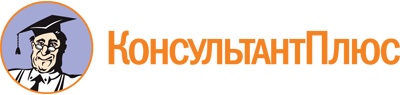 Постановление Правительства РФ от 26.12.2020 N 2290
(ред. от 13.04.2022)
"О лицензировании деятельности по сбору, транспортированию, обработке, утилизации, обезвреживанию, размещению отходов I - IV классов опасности"
(вместе с "Положением о лицензировании деятельности по сбору, транспортированию, обработке, утилизации, обезвреживанию, размещению отходов I - IV классов опасности")
(с изм. и доп., вступ. в силу с 01.01.2023)Документ предоставлен КонсультантПлюс

www.consultant.ru

Дата сохранения: 22.11.2023
 Список изменяющих документов(в ред. Постановлений Правительства РФ от 28.02.2022 N 271,от 13.04.2022 N 648)Список изменяющих документов(в ред. Постановлений Правительства РФ от 28.02.2022 N 271,от 13.04.2022 N 648)КонсультантПлюс: примечание.О соблюдении лицензионных требований в случае мобилизации сотрудника, наличие которого является обязательным, см. Постановление Правительства РФ от 12.03.2022 N 353.